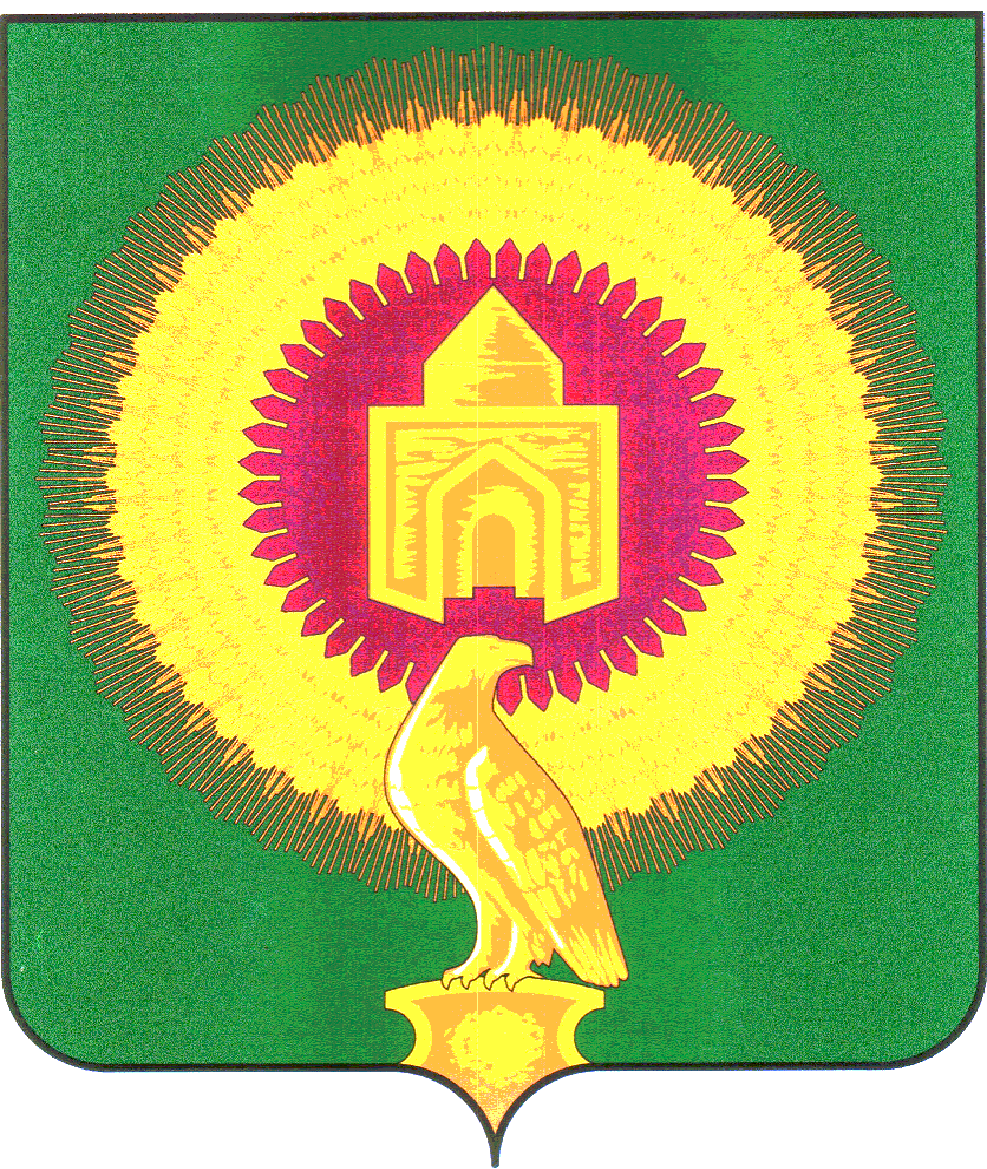 СОВЕТ  ДЕПУТАТОВБОРОДИНОВСКОГО СЕЛЬСКОГО ПОСЕЛЕНИЯРЕШЕНИЕОт  29 октября  2015г   №23 с. БородиновкаОб утверждении отчета об исполнении бюджета Бородиновского сельскогопоселения за 6 месяцев  2015 года.Заслушав доклад начальника финансового отдела Долбиловой Л.Н. «Об исполнении  бюджета  Бородиновского сельского поселения за 6 месяцев 2015 года», Совет депутатов Бородиновского сельского поселенияРЕШАЕТ:Утвердить отчет об исполнении бюджета сельского поселения за 6 месяцев 2015 года по доходам в сумме  2807,75  тыс. рублей, по расходам  2763,60 тыс. рублей:в разрезе доходов согласно приложению 1      по распределению расходов по разделам и подразделам классификации расходов бюджета согласно приложению 2;     по ведомственной структуре расходов бюджета согласно приложению 3;Глава Бородиновскогосельского поселения:                                             С.И. Мананников		Приложение 1к решению Совета ДепутатовБородиновского сельского поселения  «Об  исполнении   бюджета Бородиновского сельского поселения  за 6 мес 2015 год» от 29 .10.2015 года  №23  Исполнение бюджета по доходам  за 2015 год  Бородиновского сельского поселения Исполнение бюджета по доходам  за 2015 год  Бородиновского сельского поселения Исполнение бюджета по доходам  за 2015 год  Бородиновского сельского поселения Тыс. руб.Код бюджетной классификации Российской ФедерацииНаименование доходовФактическое исполнение бюджета за  6мес.2015 годаДоходы бюджета - Всего2807,751 00 00000 00 0000 000Налоговые и неналоговые доходы296,55182 1 01 00000 00 0000 000Налог на прибыль, доходы19,41182 1 01 02000 01 0000 110Налог на доходы физических лиц19,41182 1 0102010010000 110Налог на доходы физических лиц с доходов, облагаемых по налоговой ставке, установленной пунктом 1 статьи 224 Налогового кодекса Российской Федерации, за исключением доходов, полученных физическими лицами, зарегистрированными в качестве индивидуальных предпринимателей, частных нотариусов и других лиц, занимающихся  частной практикой15,0318210102020010000110Налог на доходы физических лиц с доходов, полученных от осуществления деятельности физическими лицами, зарегистрированными в качестве индивидуальных предпринимателей, нотариусов, занимающихся частной практикой, адвокатов, учредивших адвокатские кабинеты и других лиц, занимающихся частной практикой в соответствии со статьей227 НК РФ0,1218210102030010000110Налог на доходы физических лиц с доходов, полученных физическими лицами в соответствии со статьей 228 НК РФ4,26182 1 05 00000 00 0000 000Налог на совокупный доход10,86182 1 05 03010 01 0000 110Единый сельскохозяйственный налог10,86182 1 05 03020 01 0000 110Единый сельскохозяйственный налог0182 1 06 00000 00 0000 000Налоги на имущество235,7182 1 06 01000 00 0000 110Налог на имущество физических лиц51,50182 1 06 01030 10 0000 110Налог на имущество физических лиц, взимаемый по ставкам51,50182 1 06 06000 00 0000 110Земельный налог184,2182 1 06 06033 10 0000 110Земельный налог, взимаемый по ставкам53,76182 1 06 06043 10 0000 110Земельный налог, взимаемый по ставкам130,44818 1 08 00000 00 0000 000Государственная пошлина, сборы2,00818 1 08 04020 01 4000 110Государственная пошлина за совершение нотариальных действий2,00000 1 11 00000 00 0000 000Доходы от использования имущества, находящегося в государственной и муниципальной собственности25,70818 11105025100000120Доходы получаемые в виде арендной платы, а также средства от  продажи права на заключение договоров аренды на земли находящиеся в собственности поселения25,70818 111 08045 10 0000 120Прочие поступления находящиеся в собственности поселения0,00818 1 13 00000 00 0000 000Прочие доходы2,88818 1 13 01995 10 0000 130Прочие доходы от оказания платных услуг (работ) получателями средств бюджетов поселений2,88818 2 00 00000 00 0000 000Безвозмездные поступления2511,2818 2 02 01001 10 0000 151Дотации на выравнивание уровня бюджетной обеспеченности929,00818 2 02 01003 10 0000 151Дотации бюджетам поселений на поддержку мер по обеспечению сбалансированности бюджетов1290,658182 02 03015 10 0000 151Субвенции бюджетам на осуществление первичного воинского учета45,05818 2 02 04014 10 0000 151Межбюджетные трансферты, передаваемые бюджетам поселений из бюджетов муниципальных районов на осуществление части полномочий по решению вопросов местного значения в соответствии с заключенными соглашениями246,5Приложение № 2                                                     к решению Совета депутатов Бородиновского сельского поселения " Об исполнении бюджета Бородиновского сельского поселения за 6мес 2015год" от  29.10.2015 года  №23 Приложение № 2                                                     к решению Совета депутатов Бородиновского сельского поселения " Об исполнении бюджета Бородиновского сельского поселения за 6мес 2015год" от  29.10.2015 года  №23 Приложение № 2                                                     к решению Совета депутатов Бородиновского сельского поселения " Об исполнении бюджета Бородиновского сельского поселения за 6мес 2015год" от  29.10.2015 года  №23 Расходы бюджета сельского поселения за 6 месяцев 2015год по разделам и подразделам классификации расходов бюджетаРасходы бюджета сельского поселения за 6 месяцев 2015год по разделам и подразделам классификации расходов бюджетаРасходы бюджета сельского поселения за 6 месяцев 2015год по разделам и подразделам классификации расходов бюджетаРасходы бюджета сельского поселения за 6 месяцев 2015год по разделам и подразделам классификации расходов бюджетаНаименование КФСРРазделПодразделсуммаОбщегосударственные вопросы011007,67Другие общегосударственные вопросы011378,88Обеспечение деятельности финансовых, налоговых и таможенных органов и органов финансового (финансово-бюджетного) надзора0106193,69Функционирование Правительства Российской Федерации, высших исполнительных органов государственной власти субъектов Российской Федерации, местных администраций0104523,01Функционирование высшего должностного лица субъекта Российской Федерации и муниципального образования0102212,09Национальная оборона0233,42Мобилизационная и вневойсковая подготовка020333,42Национальная экономика0484,91Дорожное хозяйство (дорожные фонды)040984,91Жилищно-коммунальное хозяйство05208,43Благоустройство0503177,69Другие вопросы в области жилищно-коммунального хозяйства050530,74культура и кинематография081324,02Культура08011324,02Физическая культура и спорт11105,15Физическая культура1101105,152763,60Приложение №3                                                        к решению Совета депутатов Бородиновского сельского поселения " Об исполнении бюджета Бородиновского сельского поселения за 6 месяцев 2015год" от 29 .10.2015 года  №23Приложение №3                                                        к решению Совета депутатов Бородиновского сельского поселения " Об исполнении бюджета Бородиновского сельского поселения за 6 месяцев 2015год" от 29 .10.2015 года  №23Приложение №3                                                        к решению Совета депутатов Бородиновского сельского поселения " Об исполнении бюджета Бородиновского сельского поселения за 6 месяцев 2015год" от 29 .10.2015 года  №23Приложение №3                                                        к решению Совета депутатов Бородиновского сельского поселения " Об исполнении бюджета Бородиновского сельского поселения за 6 месяцев 2015год" от 29 .10.2015 года  №23Расходы бюджета  сельского поселения за 6 месяцев  2015год по ведомственной структуре расходов Бородиновского сельского поселенияРасходы бюджета  сельского поселения за 6 месяцев  2015год по ведомственной структуре расходов Бородиновского сельского поселенияРасходы бюджета  сельского поселения за 6 месяцев  2015год по ведомственной структуре расходов Бородиновского сельского поселенияРасходы бюджета  сельского поселения за 6 месяцев  2015год по ведомственной структуре расходов Бородиновского сельского поселенияРасходы бюджета  сельского поселения за 6 месяцев  2015год по ведомственной структуре расходов Бородиновского сельского поселенияРасходы бюджета  сельского поселения за 6 месяцев  2015год по ведомственной структуре расходов Бородиновского сельского поселенияРасходы бюджета  сельского поселения за 6 месяцев  2015год по ведомственной структуре расходов Бородиновского сельского поселениятыс. руб.Наименованиеведомстворазделподразделцелевая статьявид расходовсуммаАдминистрация Бородиновского сельского поселения Варненского муниципального района Челябинской области8181672,78Общегосударственные расходы81801586,19Функционирование высшего должностного лица субъекта Российской Федерации и муниципального образования8180102212,09Глава муниципального образования81801020020300212,09Расходы на выплаты персоналу в целях обеспечения выполнения функий гос. органами, казенными учреждениями81801020020300121212,09Функционирование Правительства Российской Федерации, высших исполнительных органов государственной власти субъектов Российской Федерации, местных администраций8180104523,01Центральный аппарат81801040020400523,01Расходы на выплаты персоналу в целях обеспечения выполнения функий гос. органами, казенными учреждениями81801040020400121225,42Закупка товаров, работ, услуг для государственных нужд81801040020400244297,42Иные межбюджетные трансферты818010400204005400,17Уплата прочих налогов, сборов и иных платежей818010400204008520,00Уплата налога на имущество, земельного и транспортного налога818010400289000,00Иные бюджетные ассигнования818010400289008510,00Обеспечение деятельности финансовых, налоговых и таможенных органов и органов финансового (финансово-бюджетного) надзора8180106193,69Центральный аппарат81801060020400193,69Расходы на выплаты персоналу в целях обеспечения выполнения функий гос. органами, казенными учреждениями81801060020400121193,69Другие общегосударственные вопросы818011378,88Оценка недвижимости, признание прав и регулирование отношений по государственной и муниципальной собственности8180113090020049,19Иные бюджетные ассигнования8180113090020085149,19МП « информатизация Варненского района»8180113771000022418,19МП «Эффективное использование и распоряжением муниципального имуществом»8180113775000024411,50Национальная оборона8180233,42Мобилизационная и вневойсковая подготовка818020333,42Осуществление первичного воинского учета на территориях, где отсутствуют военные комиссариаты8180203001511833,42Расходы на выплаты персоналу в целях обеспечения выполнения функий гос. органами, казенными учреждениями8180203001511812133,42Закупка товаров, работ, услуг для государственных нужд818020300151182440,00Национальная экономика8180484,91Дорожное хозяйство (дорожные фонды)818040984,91Содержание дорог8180409756000084,91Закупка товаров, работ, услуг для государственных нужд8180409756000024484,91Жилищно-коммунальное хозяйство81805208,63Благоустройство8180503177,69Уличное освещение81805036000100171,29Закупка товаров, работ, услуг для государственных нужд81805036000100244171,29Содержание мест захоронения818050360004006,4Закупка товаров, работ, услуг для государственных нужд818050360004002446,4Другие вопросы в области жилищно-коммунального хозяйства 818050530,74МП «Комплексное развитие объектов использования для утилизации твердых бытовых отходов в  Варненском муниципальном районе81805057700300244МП « Сохранение, использование, популяризация и охрана объектов культурного наследия»8180505781000024430,74Культура и кинематография818081324,02Культура81808011324,02Обеспечение деятельности  (оказание услуг) подведомственных казенных учреждений за счет средств местного бюджета81808014409901843,99Расходы на выплаты персоналу в целях обеспечения выполнения функий гос. органами, казенными учреждениями81808014409901111469,72Закупка товаров, работ, услуг для государственных нужд81808014409901244854,30Физическая культура и спорт81811105,15Физическая культура8181101105,15МЦП "Развитие физической культуры и спорта в Варненском муниципальном районе на 2010-2015 гг"81811017640000105,15Закупка товаров, работ, услуг для государственных нужд81811017640000244105,152763,60